                                                                                     Утверждаю                                                                                      Директор МБОУ СОШ                                                                                      Галичного сельского                                                                                      поселения                                                                                     __________ Л.В. БаскаковаКАЛЕНДАРНЫЙ УЧЕБНЫЙ ГРАФИКобразовательного процесса МБОУ СОШ  Галичного сельского поселения в 2020-2021 учебном годуРегламентирование образовательного процесса на учебный год:
1. Обучение по классам-комплектам:2. Продолжительность учебного года по классам:
	3. Продолжительность учебного года:1 класс – 33 недели;9,11 классы - 34 недели;2 - 10 классы -35 недель4. 2020/2021 учебный год (образовательный период) в дошкольных группах при школе начинается с 1 сентября и заканчивается 28 мая. Дошкольные группы при школе работают в режиме пятидневной рабочей недели, обеспечивая 10-ти часовое пребывание воспитанников.5. Каникулы:6. Продолжительность уроков – 45 минут:1 класс - сентябрь-октябрь: 3 урока по 35 минутноябрь-декабрь- 4 урока по 35 минут;январь-май- 4 урока по 45 минут7. Продолжительность перемен:1 перемена - 5 минут2 перемена – 15 минут3 перемена – 15 минут4 перемена - 15 минут5 перемена - 10 минут6 перемена -  5 минут 	8. Расписание звонков:Понедельник-суббота9.  График питания10. Проведение промежуточной аттестации в переводных классах:4Промежуточная аттестация в переводных классах (1-4 классах) в форме итоговых контрольных работ проводится с 11 по 23 мая 2020 года без прекращения общеобразовательного процесса.Промежуточная аттестация в переводных классах (5-8, 10  классах) проводится в течение месяца мая 2021 года в форме тестирования либо контрольных работ.Промежуточная аттестация в переводных классах для обучающихся по 8 виду (4, 6) проводится в форме контрольных работ.11. Проведение государственной итоговой аттестации в 9, 11  классах:Сроки проведения государственной итоговой аттестации обучающихся устанавливаются Федеральной службой по надзору в сфере образования и науки (Рособрнадзор).12. Организация дежурства Дежурный учитель назначается администрацией школы и дежурит соответственно срокам графика дежурства.Дежурные учителя начинают свою работу в 7.45 ч. и заканчивают её через 20 минут после последнего урока.Определить посты учеников дежурного класса по школе:- у входных дверей, в рекреациях.Вменить в обязанности дежурных классов обеспечивать дисциплину учеников, организация подвижных игр, санитарное состояние, сохранность имущества.Классные руководители и учителя во время перемен вместе с дежурным классом обеспечивают дисциплину и порядок, а также несут ответственность за поведение детей на переменах.Дежурный администратор несет ответственность за нормальный режим работы школы в течение дня, по окончании дня проверяет качество уборки в классах, санитарное состояние школы, берет на хранение классные журналы. Дежурный администратор в конце рабочего дня делает записи в книге дежурного администратора.13. Режим работы учреждения в период школьных каникул:Занятия детей в учебных группах и объединениях проводятся по временному утвержденному расписанию, составленному на период каникул, в форме экскурсий, походов, соревнований, работы сборных творческих групп, учебно-тренировочных сборов и др.14. Летняя трудовая практика для детей, обучающихся по АООП для детей с интеллектуальными нарушениями (приказ 1599 вариант 1):___________________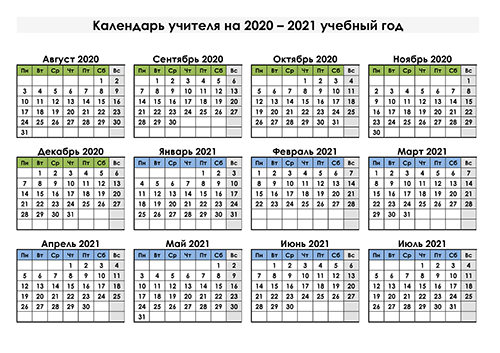 Класс-комплектКоличество учащихсяКоличество учащихсяКоличество учащихсяКласс-комплектнорма7 вид8 вид1100/00/02/33/30/00/04610502164107401831093001040011400Классы Начало учебного годаОкончание учебного года1 класс01.09.202022.05.20212-8, 10 классы01.09.202029.05.20219, 11 классы01.09.202022.05.2021Сменность КлассыI смена1,2,3,4,5,6,7,8,9,10,11Учебные четвертиКлассыСрок начала и окончания четвертиКоличество учебных недельIчетверть1 класс01.09.-30.109 недельIчетверть2-4 классы01.09.-31.109 недельIчетверть5-8, 10 классы01.09.-31.109 недельIчетверть9, 11 классы01.09.-31.109 недель2IIчетверть1 класс09.11-25.127 недельIIчетверть2-4 классы09.11-26.127 недельIIчетверть5-8,10 классы09.11-26.127 недельIIчетверть9, 11 классы09.11-26.127 недельIIIчетверть1 класс11.01-12.0222.02-19.039 недельIIIчетверть2-4 классы11.01-20.0310 недельIIIчетверть5-8,10 классы11.01-20.0310 недельIIIчетверть9, 11 классы11.01-20.0310 недельIVчетверть1 класс29.03-22.058 недельIVчетверть2-4 классы29.03-29.059 недельIVчетверть5-8,10 классы29.03-29.059 недельIVчетверть9, 11 классы29.03-22.058 недельИтого за учебный год1 класс01.09.2020-22.05.202133 неделиИтого за учебный год2-4 классы01.09.2020-29.05.202135 недельИтого за учебный год5-8,10 классы01.09.2020-29.05.202135 недельИтого за учебный год9, 11 классы01.09.2020-22.05.202134 неделиКаникулыКлассыСрок начала и окончания каникулКоличество дней
Осенние
1-11
02.11.2020 - 08.11.2020
к занятиям приступить 09.11.2020

7 дней
Зимние
1-11
28.12.2020– 10.01.2021
к занятиям приступить 11.01.2021

14 дней
Весенние
1-11
22.03.2021 – 28.03.2021
к занятиям приступить 29.03.2021
7 дней               3
Всего
1 классыДополнительные каникулы:15.02.2021-21.02.2021(7 дней)
35 дней
Всего
2-10 классы
28 дней             Урок            Часы          Перемена18.00-8.45528.50-9.351539.50-10.3515410.50-11.3515511.50-12.3510612.45-13.305713.35-14.20№ п/пВремя питанияКлассы Количество детей1Второй урок с 9.20 до 9.351102Перемена после второго урока2/3 и 4133Перемена после 3 урока8, 9, 10, 11144Перемена после 4 урока5, 6 и 712Трудовая практика7 классКоличество дней трудовой практики10Сроки прохождения практикив течение лета